Wertmarken verteilen – keine leichte Aufgabe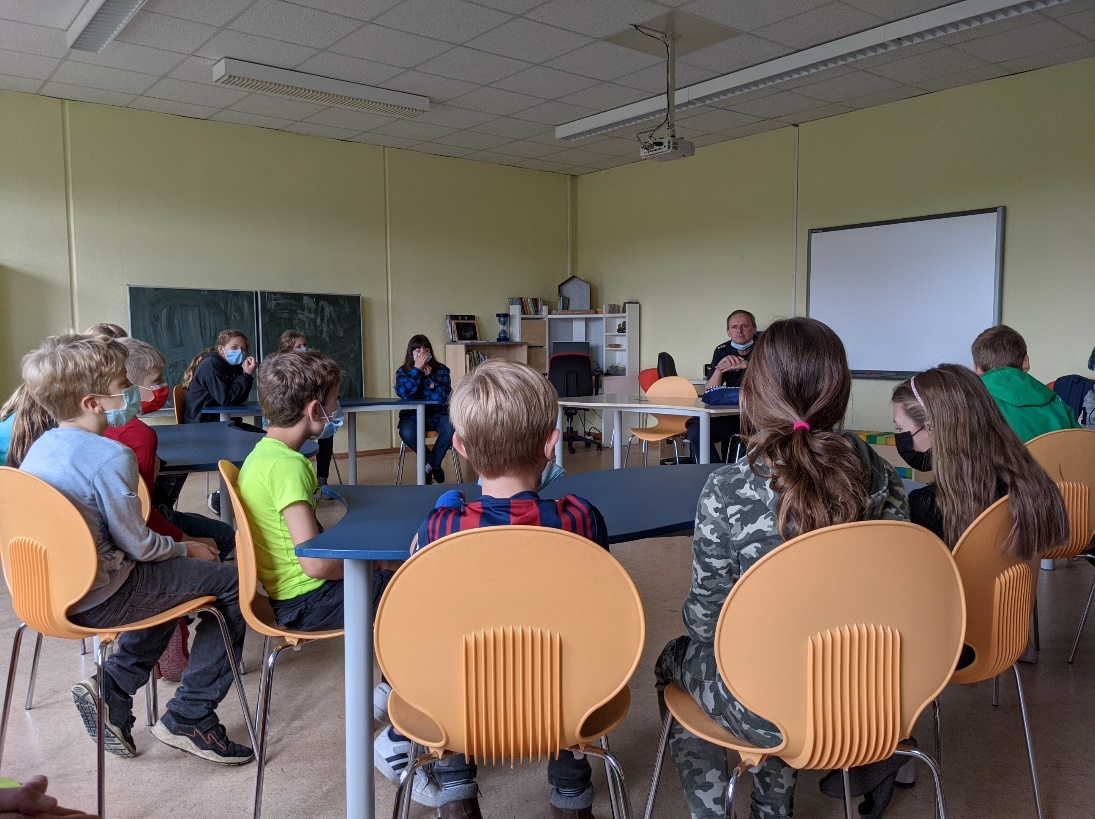 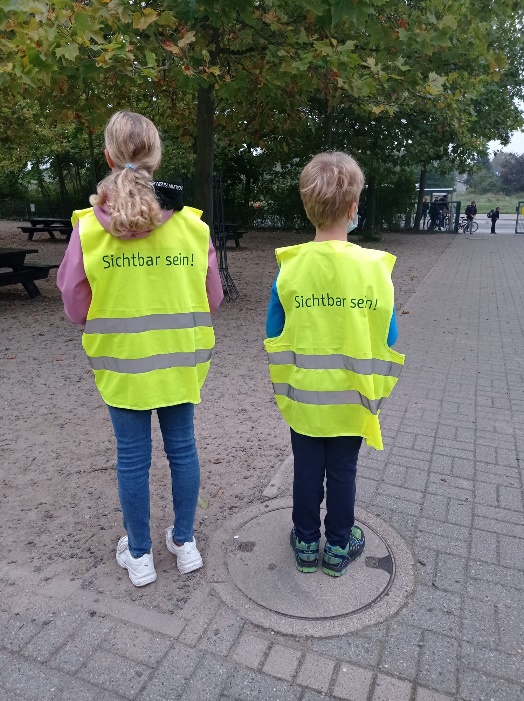 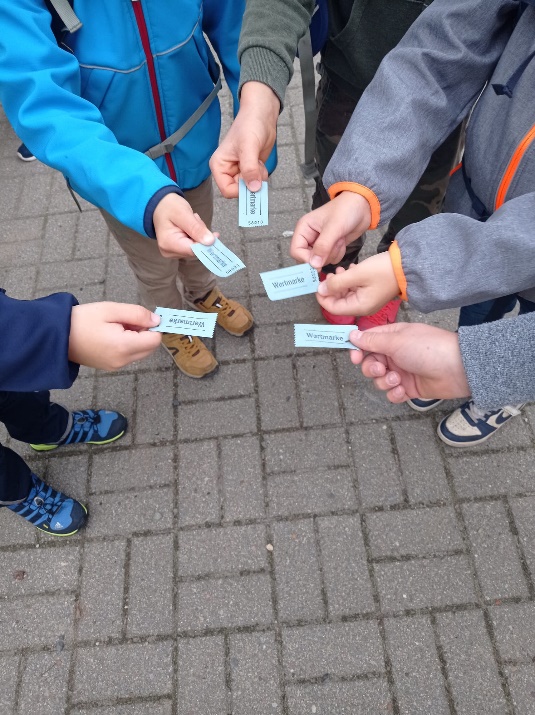 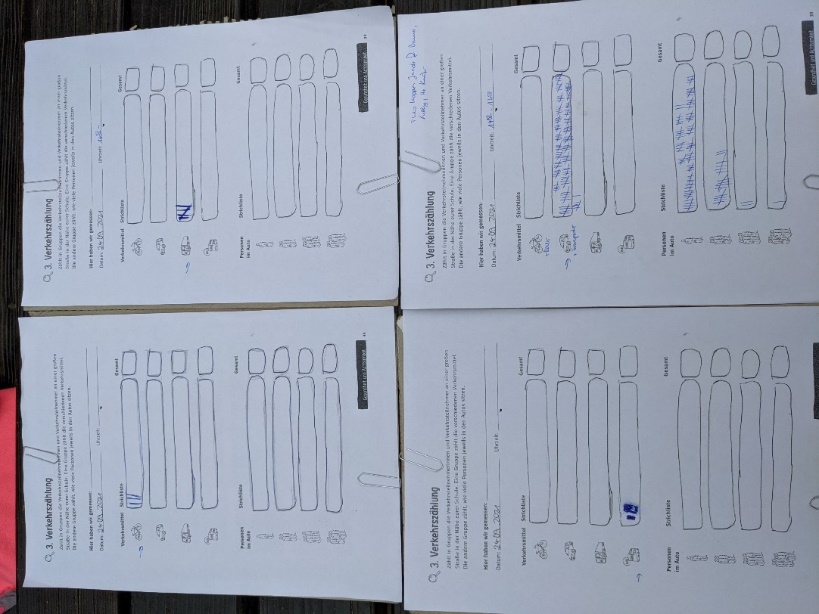 Ampelmännchen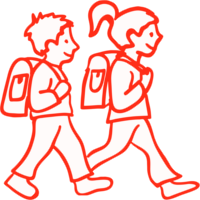 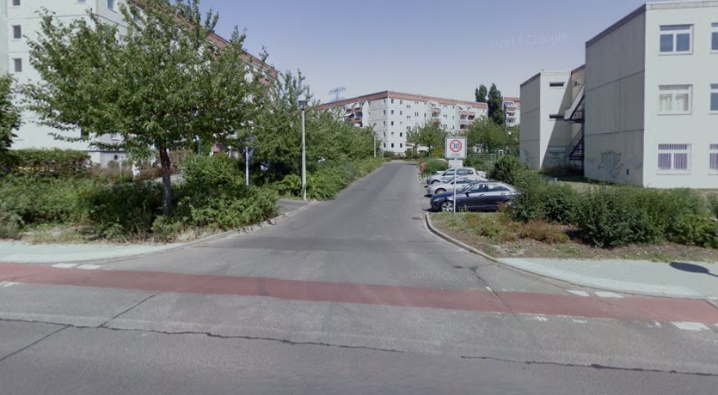 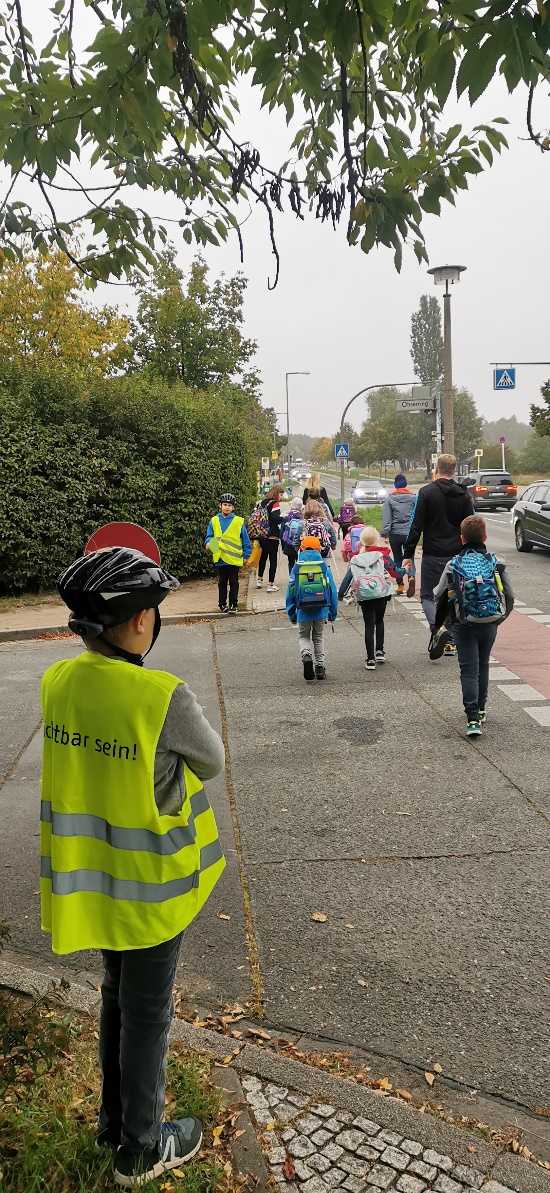 